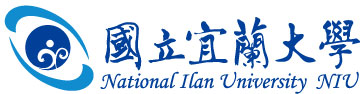 2024年職涯發展季：校園徵才簡表日期：113年3月27日(星期三)地點：本校學生活動中心公司名稱公司名稱全家便利商店股份有限公司全家便利商店股份有限公司全家便利商店股份有限公司全家便利商店股份有限公司全家便利商店股份有限公司屬性屬性□資訊通訊  □生產製造□貿易業務  □補教文化□餐飲服務  □物流倉儲 其他                □資訊通訊  □生產製造□貿易業務  □補教文化□餐飲服務  □物流倉儲 其他                營利事業統一編號營利事業統一編號2306024823060248230602482306024823060248屬性屬性□資訊通訊  □生產製造□貿易業務  □補教文化□餐飲服務  □物流倉儲 其他                □資訊通訊  □生產製造□貿易業務  □補教文化□餐飲服務  □物流倉儲 其他                公司地址公司地址台北市中山北路二段61號7樓台北市中山北路二段61號7樓台北市中山北路二段61號7樓台北市中山北路二段61號7樓台北市中山北路二段61號7樓電話/傳真電話/傳真02252395880225239588聯絡人/職稱聯絡人/職稱黃中甫/招募經理黃中甫/招募經理黃中甫/招募經理黃中甫/招募經理黃中甫/招募經理E-mailE-mailjn1019@family.com.twjn1019@family.com.tw公司簡介公司簡介台灣全家便利商店成立於1988年8月至今35週年，為日本伊藤忠商社企業集團、日本Family Mart株式會社、及國內著名大企業共同合資經營,目前為全國第二大連鎖便利商店，2002年股票上櫃；目前台灣店數為4221店(至112年12月)。台灣全家便利商店成立於1988年8月至今35週年，為日本伊藤忠商社企業集團、日本Family Mart株式會社、及國內著名大企業共同合資經營,目前為全國第二大連鎖便利商店，2002年股票上櫃；目前台灣店數為4221店(至112年12月)。台灣全家便利商店成立於1988年8月至今35週年，為日本伊藤忠商社企業集團、日本Family Mart株式會社、及國內著名大企業共同合資經營,目前為全國第二大連鎖便利商店，2002年股票上櫃；目前台灣店數為4221店(至112年12月)。台灣全家便利商店成立於1988年8月至今35週年，為日本伊藤忠商社企業集團、日本Family Mart株式會社、及國內著名大企業共同合資經營,目前為全國第二大連鎖便利商店，2002年股票上櫃；目前台灣店數為4221店(至112年12月)。台灣全家便利商店成立於1988年8月至今35週年，為日本伊藤忠商社企業集團、日本Family Mart株式會社、及國內著名大企業共同合資經營,目前為全國第二大連鎖便利商店，2002年股票上櫃；目前台灣店數為4221店(至112年12月)。台灣全家便利商店成立於1988年8月至今35週年，為日本伊藤忠商社企業集團、日本Family Mart株式會社、及國內著名大企業共同合資經營,目前為全國第二大連鎖便利商店，2002年股票上櫃；目前台灣店數為4221店(至112年12月)。台灣全家便利商店成立於1988年8月至今35週年，為日本伊藤忠商社企業集團、日本Family Mart株式會社、及國內著名大企業共同合資經營,目前為全國第二大連鎖便利商店，2002年股票上櫃；目前台灣店數為4221店(至112年12月)。台灣全家便利商店成立於1988年8月至今35週年，為日本伊藤忠商社企業集團、日本Family Mart株式會社、及國內著名大企業共同合資經營,目前為全國第二大連鎖便利商店，2002年股票上櫃；目前台灣店數為4221店(至112年12月)。台灣全家便利商店成立於1988年8月至今35週年，為日本伊藤忠商社企業集團、日本Family Mart株式會社、及國內著名大企業共同合資經營,目前為全國第二大連鎖便利商店，2002年股票上櫃；目前台灣店數為4221店(至112年12月)。福利制度福利制度1.績效獎金、春節獎金、久任獎金、年節禮券、生日及四節禮券(以上正職享有)2.員工生日假、國內外旅遊補助、部門聚餐、年終尾牙(以上正職享有)3.員工親子日活動及福委會相關福利 (婚喪喜慶節金…) (以上正職享有)1.績效獎金、春節獎金、久任獎金、年節禮券、生日及四節禮券(以上正職享有)2.員工生日假、國內外旅遊補助、部門聚餐、年終尾牙(以上正職享有)3.員工親子日活動及福委會相關福利 (婚喪喜慶節金…) (以上正職享有)1.績效獎金、春節獎金、久任獎金、年節禮券、生日及四節禮券(以上正職享有)2.員工生日假、國內外旅遊補助、部門聚餐、年終尾牙(以上正職享有)3.員工親子日活動及福委會相關福利 (婚喪喜慶節金…) (以上正職享有)1.績效獎金、春節獎金、久任獎金、年節禮券、生日及四節禮券(以上正職享有)2.員工生日假、國內外旅遊補助、部門聚餐、年終尾牙(以上正職享有)3.員工親子日活動及福委會相關福利 (婚喪喜慶節金…) (以上正職享有)1.績效獎金、春節獎金、久任獎金、年節禮券、生日及四節禮券(以上正職享有)2.員工生日假、國內外旅遊補助、部門聚餐、年終尾牙(以上正職享有)3.員工親子日活動及福委會相關福利 (婚喪喜慶節金…) (以上正職享有)1.績效獎金、春節獎金、久任獎金、年節禮券、生日及四節禮券(以上正職享有)2.員工生日假、國內外旅遊補助、部門聚餐、年終尾牙(以上正職享有)3.員工親子日活動及福委會相關福利 (婚喪喜慶節金…) (以上正職享有)1.績效獎金、春節獎金、久任獎金、年節禮券、生日及四節禮券(以上正職享有)2.員工生日假、國內外旅遊補助、部門聚餐、年終尾牙(以上正職享有)3.員工親子日活動及福委會相關福利 (婚喪喜慶節金…) (以上正職享有)1.績效獎金、春節獎金、久任獎金、年節禮券、生日及四節禮券(以上正職享有)2.員工生日假、國內外旅遊補助、部門聚餐、年終尾牙(以上正職享有)3.員工親子日活動及福委會相關福利 (婚喪喜慶節金…) (以上正職享有)1.績效獎金、春節獎金、久任獎金、年節禮券、生日及四節禮券(以上正職享有)2.員工生日假、國內外旅遊補助、部門聚餐、年終尾牙(以上正職享有)3.員工親子日活動及福委會相關福利 (婚喪喜慶節金…) (以上正職享有)徵才職稱及條件職缺名稱名額科系科系工作內容工作內容工作內容工作內容工作內容薪資待遇徵才職稱及條件儲備幹部20不限不限接受店舖基礎養成訓練，通過各階段之教育訓練及甄試，薪資隨職位晉升調漲。未來可繼續於營業單位晉升營業高階主管或轉任後勤單位、關係企業歷練發展。依地區及意願分配營業部。接受店舖基礎養成訓練，通過各階段之教育訓練及甄試，薪資隨職位晉升調漲。未來可繼續於營業單位晉升營業高階主管或轉任後勤單位、關係企業歷練發展。依地區及意願分配營業部。接受店舖基礎養成訓練，通過各階段之教育訓練及甄試，薪資隨職位晉升調漲。未來可繼續於營業單位晉升營業高階主管或轉任後勤單位、關係企業歷練發展。依地區及意願分配營業部。接受店舖基礎養成訓練，通過各階段之教育訓練及甄試，薪資隨職位晉升調漲。未來可繼續於營業單位晉升營業高階主管或轉任後勤單位、關係企業歷練發展。依地區及意願分配營業部。接受店舖基礎養成訓練，通過各階段之教育訓練及甄試，薪資隨職位晉升調漲。未來可繼續於營業單位晉升營業高階主管或轉任後勤單位、關係企業歷練發展。依地區及意願分配營業部。月薪34,300元起(晉升至營業擔當月薪57,300)徵才職稱及條件預備儲備幹部10不限(大四生)不限(大四生)大四開始實習半年/一年(暑假開始至畢業)，門市銷售、倉儲管理、賣場經營、各式器具設備及環境清潔維護；畢業後可改敘儲備幹部。大四開始實習半年/一年(暑假開始至畢業)，門市銷售、倉儲管理、賣場經營、各式器具設備及環境清潔維護；畢業後可改敘儲備幹部。大四開始實習半年/一年(暑假開始至畢業)，門市銷售、倉儲管理、賣場經營、各式器具設備及環境清潔維護；畢業後可改敘儲備幹部。大四開始實習半年/一年(暑假開始至畢業)，門市銷售、倉儲管理、賣場經營、各式器具設備及環境清潔維護；畢業後可改敘儲備幹部。大四開始實習半年/一年(暑假開始至畢業)，門市銷售、倉儲管理、賣場經營、各式器具設備及環境清潔維護；畢業後可改敘儲備幹部。月薪34,000元起徵才職稱及條件計時人員25不限不限含門市銷售服務、各式器具設備及環境清潔維護等。含門市銷售服務、各式器具設備及環境清潔維護等。含門市銷售服務、各式器具設備及環境清潔維護等。含門市銷售服務、各式器具設備及環境清潔維護等。含門市銷售服務、各式器具設備及環境清潔維護等。早/晚班：時薪183元夜班：時薪195元學生需準備履歷學生需準備履歷□是   否□是   否進行現場
面試/徵才是  □ 否需求類型需求類型全職  工讀全職  工讀全職  工讀